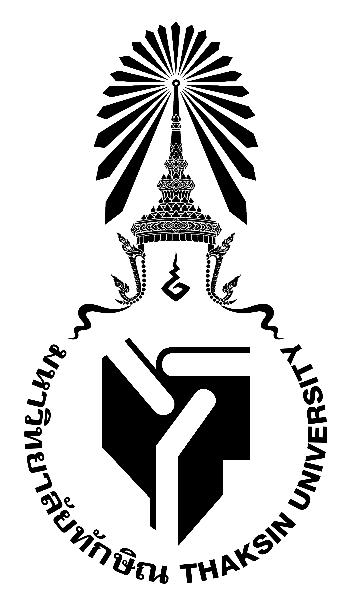 มคอ. 3 รายละเอียดรายวิชา (ฉบับย่อ)Course Specification0319331    ทักษะและการตัดสินกีฬาฟุตบอลSkills and officiating in Footballรายวิชานี้เป็นส่วนหนึ่งของหลักสูตร การศึกษาบัณฑิต สาขาวิชาพลศึกษา หลักสูตรปรับปรุง  พ.ศ .....คณะศึกษาศาสตร์มหาวิทยาลัยทักษิณรายละเอียดของรายวิชา(Course Specification)ชื่อสถาบันอุดมศึกษา       มหาวิทยาลัยทักษิณวิทยาเขต/คณะ/ภาควิชา  สงขลา  คณะศึกษาศาสตร์  สาขาวิชาพลศึกษาและสุขศึกษา  1. รหัสชื่อรายวิชา จำนวนหน่วยกิต และคำอธิบายรายวิชา 0319331	  การฝึกและการตัดสินกีฬาฟุตบอล    2(1-2-3)	  Football Coaching and Officiating                                          	  หลักการ แนวคิดเกี่ยวกับการฝึกกีฬาฟุตบอล บทบาทและหน้าที่ของผู้ฝึกสอนเกี่ยวกับเทคนิคการฝึกทักษะขั้นสูง การบริหารจัดการทีม  การจัดโปรแกรมการฝึก  บทบาท  หน้าที่ของผู้ตัดสินและเจ้าหน้าที่เทคนิค  การจัดและดำเนินการแข่งขันกีฬาฟุตบอล  ฝึกปฏิบัติการเป็นผู้ฝึกสอนและผู้ตัดสิน	  Principle and concept of Football coaching and training, role and duty of Football trainers, team management and programing; practice of  refereeing and officiating practice during competitive activities2.จุดมุ่งหมายของรายวิชา1.1 ให้มีความรู้ความเข้าใจการฝึกและตัดสินของกีฬาฟุตบอล1.2 ให้รู้คุณค่าและเห็นความสำคัญของการนำกีฬาฟุตบอลไปใช้ในชีวิตประจำวัน1.3 ให้มีความรู้และการตัดสินกีฬาฟุตบอลและสามารถนำไปใช้ในการตัดสินได้ 1.4 ให้มีคุณลักษณะต่างๆ เช่น ความร่วมมือ ความกล้า ความเชื่อมั่นในตนเอง ความสามารถ       ในการตัดสินใจและความสุขุมรอบคอบ 3.วัตถุประสงค์ของรายวิชา	เพื่อให้สอดคล้องกับสถานการณ์ในปัจจุบัน และสอดคล้องกับกรอบมาตรฐานคุณวุฒิระดับอุดมศึกษา4.การพัฒนาผลการเรียนของนิสิตแผนที่แสดงการกระจายความรับผิดชอบมาตรฐานผลการเรียนรู้จากหลักสูตรสู่รายวิชา(Curriculum mapping) หมวดวิชาเฉพาะ สาขาวิชาพลศึกษา 	ความรับผิดชอบหลัก	  ความรับผิดชอบรอง5.แผนการสอน6. แผนการประเมินผลการเรียนรู้(: ประเมินเฉพาะความรับผิดชอบหลัก)รายวิชา1. ด้านคุณธรรม จริยธรรม1. ด้านคุณธรรม จริยธรรม1. ด้านคุณธรรม จริยธรรม2. ด้านความรู้2. ด้านความรู้2. ด้านความรู้2. ด้านความรู้2. ด้านความรู้2. ด้านความรู้3. ด้านทักษะทางปัญญา3. ด้านทักษะทางปัญญา3. ด้านทักษะทางปัญญา3. ด้านทักษะทางปัญญา4. ด้านทักษะความสัมพันธ์ระหว่างบุคคลและความรับผิดชอบ4. ด้านทักษะความสัมพันธ์ระหว่างบุคคลและความรับผิดชอบ4. ด้านทักษะความสัมพันธ์ระหว่างบุคคลและความรับผิดชอบ4. ด้านทักษะความสัมพันธ์ระหว่างบุคคลและความรับผิดชอบ5. ด้านทักษะการวิเคราะห์เชิงตัวเลขการสื่อสารและเทคโนโลยีสารสนเทศ5. ด้านทักษะการวิเคราะห์เชิงตัวเลขการสื่อสารและเทคโนโลยีสารสนเทศ5. ด้านทักษะการวิเคราะห์เชิงตัวเลขการสื่อสารและเทคโนโลยีสารสนเทศ6. ด้านทักษะด้านการจัดการเรียนรู้6. ด้านทักษะด้านการจัดการเรียนรู้6. ด้านทักษะด้านการจัดการเรียนรู้6. ด้านทักษะด้านการจัดการเรียนรู้รายวิชา1.11.21.32.12.22.32.42.52.63.13.23.33.44.14.24.34.45.15.25.36.16.26.36.4    วิชาเอก    วิชาเอก    วิชาเอก    วิชาเอก    วิชาเอก    วิชาเอก    วิชาเอก    วิชาเอก    วิชาเอก    วิชาเอก    วิชาเอก    วิชาเอก    วิชาเอก    วิชาเอก    วิชาเอก    วิชาเอก    วิชาเอก    วิชาเอก    วิชาเอก    วิชาเอก    วิชาเอก    วิชาเอก    วิชาเอก    วิชาเอก    วิชาเอก0319441  การฝึกและการตัดสินกีฬาฟุตบอลผลการเรียนรู้ผลการเรียนรู้ผลการเรียนรู้วิธีการสอนวิธีการประเมินผล1. ด้านคุณธรรม จริยธรรม1. ด้านคุณธรรม จริยธรรม1. ด้านคุณธรรม จริยธรรม1.1 มีความรู้ความเข้าใจในมโนทัศน์เกี่ยวกับคุณธรรมพื้นฐาน จรรยาบรรณของวิชาชีพครูและ ค่านิยมที่พึงประสงค์สำหรับการสร้างสรรค์สังคมแห่งความพอเพียงและยั่งยืน1.1 มีความรู้ความเข้าใจในมโนทัศน์เกี่ยวกับคุณธรรมพื้นฐาน จรรยาบรรณของวิชาชีพครูและ ค่านิยมที่พึงประสงค์สำหรับการสร้างสรรค์สังคมแห่งความพอเพียงและยั่งยืน1. การเรียนรู้ผ่านกระบวนการวิเคราะห์ และสะท้อนความคิดด้วยกิจกรรมการเรียนรู้เป็นรายบุคคล และรายกลุ่มสู่การสร้างความเข้าใจด้วยตนเองผ่านการเขียนอนุทินสะท้อนผลการเรียนรู้  2. การเรียนรู้ผ่านประสบการณ์ตรง เช่น การแสดงบทบาทสมมติ การทำกิจกรรมกลุ่ม การจัดกิจกรรมบำเพ็ญประโยชน์3. การเรียนรู้จากต้นแบบ เช่น กรณีตัวอย่างบุคคลในสังคมหรือท้องถิ่น ครูผู้สอน เพื่อน วิทยากร หรือบุคคลในประวัติศาสตร์4. การเรียนรู้ผ่านวัฒนธรรมองค์กร ที่ปลูกฝังให้นิสิตมีระเบียบวินัย โดยเน้นการเข้าชั้นเรียนให้ตรงเวลาตลอดจนการแต่งกายที่เป็นไปตามระเบียบของมหาวิทยาลัย5. การสอดแทรกเรื่องคุณธรรม จริยธรรมในการสอนทุกรายวิชาโดยอาจารย์ผู้สอน 1. อาจารย์ประเมินผลจากการสังเกตพฤติกรรมการแสดงออกของนิสิต เช่น การตรงเวลาของนิสิตในการเข้าชั้นเรียนการส่งงานตามกำหนดระยะเวลาที่มอบหมาย และการร่วมกิจกรรม 2. อาจารย์และนิสิตประเมินจากความพร้อมเพรียงของนิสิตในการเข้าร่วมกิจกรรมต่าง ๆ3. นิสิตประเมินผลการเรียนรู้ด้วยตนเอง ก่อนและหลังการเรียน1.2 ยอมรับในคุณค่าของความแตกต่างหลากหลายและสามารถวิเคราะห์สังเคราะห์ประเมินและนำความรู้เกี่ยวกับคุณธรรมพื้นฐานและจรรยาบรรณของวิชาชีพครูและค่านิยมที่พึงประสงค์ไปประยุกต์ใช้ในการดำรงชีวิตและประกอบวิชาชีพ เพื่อสร้างสรรค์สังคมแห่งความพอเพียง ยั่งยืน และมีสันติสุข1.2 ยอมรับในคุณค่าของความแตกต่างหลากหลายและสามารถวิเคราะห์สังเคราะห์ประเมินและนำความรู้เกี่ยวกับคุณธรรมพื้นฐานและจรรยาบรรณของวิชาชีพครูและค่านิยมที่พึงประสงค์ไปประยุกต์ใช้ในการดำรงชีวิตและประกอบวิชาชีพ เพื่อสร้างสรรค์สังคมแห่งความพอเพียง ยั่งยืน และมีสันติสุข1. การเรียนรู้ผ่านกระบวนการวิเคราะห์ และสะท้อนความคิดด้วยกิจกรรมการเรียนรู้เป็นรายบุคคล และรายกลุ่มสู่การสร้างความเข้าใจด้วยตนเองผ่านการเขียนอนุทินสะท้อนผลการเรียนรู้  2. การเรียนรู้ผ่านประสบการณ์ตรง เช่น การแสดงบทบาทสมมติ การทำกิจกรรมกลุ่ม การจัดกิจกรรมบำเพ็ญประโยชน์3. การเรียนรู้จากต้นแบบ เช่น กรณีตัวอย่างบุคคลในสังคมหรือท้องถิ่น ครูผู้สอน เพื่อน วิทยากร หรือบุคคลในประวัติศาสตร์4. การเรียนรู้ผ่านวัฒนธรรมองค์กร ที่ปลูกฝังให้นิสิตมีระเบียบวินัย โดยเน้นการเข้าชั้นเรียนให้ตรงเวลาตลอดจนการแต่งกายที่เป็นไปตามระเบียบของมหาวิทยาลัย5. การสอดแทรกเรื่องคุณธรรม จริยธรรมในการสอนทุกรายวิชาโดยอาจารย์ผู้สอน 1. อาจารย์ประเมินผลจากการสังเกตพฤติกรรมการแสดงออกของนิสิต เช่น การตรงเวลาของนิสิตในการเข้าชั้นเรียนการส่งงานตามกำหนดระยะเวลาที่มอบหมาย และการร่วมกิจกรรม 2. อาจารย์และนิสิตประเมินจากความพร้อมเพรียงของนิสิตในการเข้าร่วมกิจกรรมต่าง ๆ3. นิสิตประเมินผลการเรียนรู้ด้วยตนเอง ก่อนและหลังการเรียน1.3 ตระหนักถึงความสำคัญของการดำรงชีวิตและประกอบวิชาชีพตามคุณธรรมพื้นฐานและจรรยาบรรณของวิชาชีพครู1.3 ตระหนักถึงความสำคัญของการดำรงชีวิตและประกอบวิชาชีพตามคุณธรรมพื้นฐานและจรรยาบรรณของวิชาชีพครู1. การเรียนรู้ผ่านกระบวนการวิเคราะห์ และสะท้อนความคิดด้วยกิจกรรมการเรียนรู้เป็นรายบุคคล และรายกลุ่มสู่การสร้างความเข้าใจด้วยตนเองผ่านการเขียนอนุทินสะท้อนผลการเรียนรู้  2. การเรียนรู้ผ่านประสบการณ์ตรง เช่น การแสดงบทบาทสมมติ การทำกิจกรรมกลุ่ม การจัดกิจกรรมบำเพ็ญประโยชน์3. การเรียนรู้จากต้นแบบ เช่น กรณีตัวอย่างบุคคลในสังคมหรือท้องถิ่น ครูผู้สอน เพื่อน วิทยากร หรือบุคคลในประวัติศาสตร์4. การเรียนรู้ผ่านวัฒนธรรมองค์กร ที่ปลูกฝังให้นิสิตมีระเบียบวินัย โดยเน้นการเข้าชั้นเรียนให้ตรงเวลาตลอดจนการแต่งกายที่เป็นไปตามระเบียบของมหาวิทยาลัย5. การสอดแทรกเรื่องคุณธรรม จริยธรรมในการสอนทุกรายวิชาโดยอาจารย์ผู้สอน 1. อาจารย์ประเมินผลจากการสังเกตพฤติกรรมการแสดงออกของนิสิต เช่น การตรงเวลาของนิสิตในการเข้าชั้นเรียนการส่งงานตามกำหนดระยะเวลาที่มอบหมาย และการร่วมกิจกรรม 2. อาจารย์และนิสิตประเมินจากความพร้อมเพรียงของนิสิตในการเข้าร่วมกิจกรรมต่าง ๆ3. นิสิตประเมินผลการเรียนรู้ด้วยตนเอง ก่อนและหลังการเรียน2. ด้านความรู้2. ด้านความรู้2. ด้านความรู้2.3 ตระหนักถึงคุณค่าและความสำคัญของศาสตร์สาขาวิชาต่างๆที่มีต่อการดำรงชีวิตและประกอบวิชาชีพ2.3 ตระหนักถึงคุณค่าและความสำคัญของศาสตร์สาขาวิชาต่างๆที่มีต่อการดำรงชีวิตและประกอบวิชาชีพ1.การให้ภาพรวมความรู้ก่อนเข้าสู่เนื้อหาที่เรียน การเชื่อมโยงความรู้ใหม่กับความรู้เดิมหรือความรู้จากศาสตร์ที่เกี่ยวข้อง และการสรุปความรู้ใหม่หลังจบบทเรียน โดยเลือกใช้วิธีการสอนที่เหมาะสมกับเนื้อหา2. การใช้วิธีจัดการเรียนรู้ที่เน้นผู้เรียนเป็นสำคัญอย่างหลากหลายที่เหมาะสมตามเนื้อหาสาระ และจุดมุ่งหมายในการเรียนรู้เพื่อการเรียนรู้ทั้งองค์ความรู้และทักษะกระบวนการเรียนรู้ ที่เน้นหลักการทางทฤษฎี และประยุกต์ใช้ทางปฏิบัติในบริบทจริง3. การเรียนรู้จากสื่อและแหล่งเรียนรู้ที่หลากหลายทั้งภายในและภายนอกห้องเรียนโดยคำนึงถึงทั้งการเปลี่ยนแปลงทางเทคโนโลยี และการคงไว้ซึ่งภูมิปัญญาที่ทรงคุณค่า4. การเรียนรู้จากสถานการณ์จริงในการปฏิบัติงานในวิชาชีพครู1. นิสิตประเมินตนเองก่อนเรียนและหลังเรียน2. อาจารย์ประเมินด้วยการทดสอบย่อย ทดสอบกลางภาค และทดสอบปลายภาคเรียน3. อาจารย์ประเมินความเข้าใจของนิสิตจากการสะท้อนความคิดในรูปแบบต่าง ๆ เช่น การนำเสนอปากเปล่า การตรวจผลงาน การแสดงออกระหว่างการทำกิจกรรมการเรียนรู้ เป็นต้น2.4 มีความรู้ความเข้าใจเกี่ยวกับแนวคิดทฤษฎีและหลักการที่เกี่ยวข้องกับพัฒนาการและการเรียนรู้ของผู้เรียนการจัดการเรียนการสอนการวิจัยและกฎหมายที่เกี่ยวข้องกับการศึกษารวมถึงมีความรู้ ความเชี่ยวชาญในศาสตร์ทางพลศึกษาและศาสตร์ที่เกี่ยวข้องและสามารถประยุกต์กายวิภาค สรีรวิทยา และหลักกลศาสตร์ เพื่อพัฒนาประสิทธิภาพในการเคลื่อนไหวของร่างกาย2.4 มีความรู้ความเข้าใจเกี่ยวกับแนวคิดทฤษฎีและหลักการที่เกี่ยวข้องกับพัฒนาการและการเรียนรู้ของผู้เรียนการจัดการเรียนการสอนการวิจัยและกฎหมายที่เกี่ยวข้องกับการศึกษารวมถึงมีความรู้ ความเชี่ยวชาญในศาสตร์ทางพลศึกษาและศาสตร์ที่เกี่ยวข้องและสามารถประยุกต์กายวิภาค สรีรวิทยา และหลักกลศาสตร์ เพื่อพัฒนาประสิทธิภาพในการเคลื่อนไหวของร่างกาย1.การให้ภาพรวมความรู้ก่อนเข้าสู่เนื้อหาที่เรียน การเชื่อมโยงความรู้ใหม่กับความรู้เดิมหรือความรู้จากศาสตร์ที่เกี่ยวข้อง และการสรุปความรู้ใหม่หลังจบบทเรียน โดยเลือกใช้วิธีการสอนที่เหมาะสมกับเนื้อหา2. การใช้วิธีจัดการเรียนรู้ที่เน้นผู้เรียนเป็นสำคัญอย่างหลากหลายที่เหมาะสมตามเนื้อหาสาระ และจุดมุ่งหมายในการเรียนรู้เพื่อการเรียนรู้ทั้งองค์ความรู้และทักษะกระบวนการเรียนรู้ ที่เน้นหลักการทางทฤษฎี และประยุกต์ใช้ทางปฏิบัติในบริบทจริง3. การเรียนรู้จากสื่อและแหล่งเรียนรู้ที่หลากหลายทั้งภายในและภายนอกห้องเรียนโดยคำนึงถึงทั้งการเปลี่ยนแปลงทางเทคโนโลยี และการคงไว้ซึ่งภูมิปัญญาที่ทรงคุณค่า4. การเรียนรู้จากสถานการณ์จริงในการปฏิบัติงานในวิชาชีพครู1. นิสิตประเมินตนเองก่อนเรียนและหลังเรียน2. อาจารย์ประเมินด้วยการทดสอบย่อย ทดสอบกลางภาค และทดสอบปลายภาคเรียน3. อาจารย์ประเมินความเข้าใจของนิสิตจากการสะท้อนความคิดในรูปแบบต่าง ๆ เช่น การนำเสนอปากเปล่า การตรวจผลงาน การแสดงออกระหว่างการทำกิจกรรมการเรียนรู้ เป็นต้น2.5 สามารถวิเคราะห์สังเคราะห์ประเมินและนำความรู้เกี่ยวกับแนวคิดทฤษฎีและหลักการที่เกี่ยวข้องกับพัฒนาการและการเรียนรู้ของผู้เรียนการจัดการเรียนการสอนการวิจัยและกฎหมายที่เกี่ยวข้องกับการศึกษาไปใช้ในการจัดการเรียนการสอนและการพัฒนาผู้เรียนอย่างเหมาะสมและมีประสิทธิภาพ2.5 สามารถวิเคราะห์สังเคราะห์ประเมินและนำความรู้เกี่ยวกับแนวคิดทฤษฎีและหลักการที่เกี่ยวข้องกับพัฒนาการและการเรียนรู้ของผู้เรียนการจัดการเรียนการสอนการวิจัยและกฎหมายที่เกี่ยวข้องกับการศึกษาไปใช้ในการจัดการเรียนการสอนและการพัฒนาผู้เรียนอย่างเหมาะสมและมีประสิทธิภาพ1.การให้ภาพรวมความรู้ก่อนเข้าสู่เนื้อหาที่เรียน การเชื่อมโยงความรู้ใหม่กับความรู้เดิมหรือความรู้จากศาสตร์ที่เกี่ยวข้อง และการสรุปความรู้ใหม่หลังจบบทเรียน โดยเลือกใช้วิธีการสอนที่เหมาะสมกับเนื้อหา2. การใช้วิธีจัดการเรียนรู้ที่เน้นผู้เรียนเป็นสำคัญอย่างหลากหลายที่เหมาะสมตามเนื้อหาสาระ และจุดมุ่งหมายในการเรียนรู้เพื่อการเรียนรู้ทั้งองค์ความรู้และทักษะกระบวนการเรียนรู้ ที่เน้นหลักการทางทฤษฎี และประยุกต์ใช้ทางปฏิบัติในบริบทจริง3. การเรียนรู้จากสื่อและแหล่งเรียนรู้ที่หลากหลายทั้งภายในและภายนอกห้องเรียนโดยคำนึงถึงทั้งการเปลี่ยนแปลงทางเทคโนโลยี และการคงไว้ซึ่งภูมิปัญญาที่ทรงคุณค่า4. การเรียนรู้จากสถานการณ์จริงในการปฏิบัติงานในวิชาชีพครู1. นิสิตประเมินตนเองก่อนเรียนและหลังเรียน2. อาจารย์ประเมินด้วยการทดสอบย่อย ทดสอบกลางภาค และทดสอบปลายภาคเรียน3. อาจารย์ประเมินความเข้าใจของนิสิตจากการสะท้อนความคิดในรูปแบบต่าง ๆ เช่น การนำเสนอปากเปล่า การตรวจผลงาน การแสดงออกระหว่างการทำกิจกรรมการเรียนรู้ เป็นต้น2.6 ตระหนักถึงคุณค่าของการนำความรู้เกี่ยวกับแนวคิดทฤษฎีและหลักการที่เกี่ยวข้องกับพัฒนาการและการเรียนรู้ของผู้เรียนการจัดการเรียนการสอนการวิจัยและกฎหมายที่เกี่ยวข้องกับการศึกษามาบูรณาการ                   ในการจัดการเรียนการสอนทางด้านพลศึกษาอย่างเหมาะสม2.6 ตระหนักถึงคุณค่าของการนำความรู้เกี่ยวกับแนวคิดทฤษฎีและหลักการที่เกี่ยวข้องกับพัฒนาการและการเรียนรู้ของผู้เรียนการจัดการเรียนการสอนการวิจัยและกฎหมายที่เกี่ยวข้องกับการศึกษามาบูรณาการ                   ในการจัดการเรียนการสอนทางด้านพลศึกษาอย่างเหมาะสม1.การให้ภาพรวมความรู้ก่อนเข้าสู่เนื้อหาที่เรียน การเชื่อมโยงความรู้ใหม่กับความรู้เดิมหรือความรู้จากศาสตร์ที่เกี่ยวข้อง และการสรุปความรู้ใหม่หลังจบบทเรียน โดยเลือกใช้วิธีการสอนที่เหมาะสมกับเนื้อหา2. การใช้วิธีจัดการเรียนรู้ที่เน้นผู้เรียนเป็นสำคัญอย่างหลากหลายที่เหมาะสมตามเนื้อหาสาระ และจุดมุ่งหมายในการเรียนรู้เพื่อการเรียนรู้ทั้งองค์ความรู้และทักษะกระบวนการเรียนรู้ ที่เน้นหลักการทางทฤษฎี และประยุกต์ใช้ทางปฏิบัติในบริบทจริง3. การเรียนรู้จากสื่อและแหล่งเรียนรู้ที่หลากหลายทั้งภายในและภายนอกห้องเรียนโดยคำนึงถึงทั้งการเปลี่ยนแปลงทางเทคโนโลยี และการคงไว้ซึ่งภูมิปัญญาที่ทรงคุณค่า4. การเรียนรู้จากสถานการณ์จริงในการปฏิบัติงานในวิชาชีพครู1. นิสิตประเมินตนเองก่อนเรียนและหลังเรียน2. อาจารย์ประเมินด้วยการทดสอบย่อย ทดสอบกลางภาค และทดสอบปลายภาคเรียน3. อาจารย์ประเมินความเข้าใจของนิสิตจากการสะท้อนความคิดในรูปแบบต่าง ๆ เช่น การนำเสนอปากเปล่า การตรวจผลงาน การแสดงออกระหว่างการทำกิจกรรมการเรียนรู้ เป็นต้น3. ด้านทักษะทางปัญญา3. ด้านทักษะทางปัญญา3. ด้านทักษะทางปัญญา3. ด้านทักษะทางปัญญา3. ด้านทักษะทางปัญญา3.3  สามารถวิเคราะห์และใช้วิจารณญาณในการตัดสินเกี่ยวกับการจัดการเรียนการสอนและการพัฒนาผู้เรียนและสร้างสรรค์องค์ความรู้หรือนวัตกรรมไปใช้ในการพัฒนาตนเองการจัดการเรียนการสอนและผู้เรียน รวมทั้งสามารถนำความรู้เกี่ยวกับแนวคิดทฤษฎีและหลักการที่เกี่ยวข้องในศาสตร์สาขาพลศึกษาไปใช้ในการจัดการเรียนรู้ได้อย่างมีประสิทธิภาพ3.3  สามารถวิเคราะห์และใช้วิจารณญาณในการตัดสินเกี่ยวกับการจัดการเรียนการสอนและการพัฒนาผู้เรียนและสร้างสรรค์องค์ความรู้หรือนวัตกรรมไปใช้ในการพัฒนาตนเองการจัดการเรียนการสอนและผู้เรียน รวมทั้งสามารถนำความรู้เกี่ยวกับแนวคิดทฤษฎีและหลักการที่เกี่ยวข้องในศาสตร์สาขาพลศึกษาไปใช้ในการจัดการเรียนรู้ได้อย่างมีประสิทธิภาพ1. การเรียนรู้ผ่านกระบวนการคิดเพื่อส่งเสริมการคิดวิเคราะห์ คิดสังเคราะห์   คิดอย่างมีวิจารณญาณ คิดสร้างสรรค์ ด้วยกิจกรรมการเรียนรู้ที่หลากหลาย2. การเรียนรู้ผ่านกระบวนการวิจัย ทั้งในรายวิชาที่ศึกษาและการทำวิจัยในชั้นเรียน3. การเรียนรู้จากประสบการณ์ตรงในการปฏิบัติงานในวิชาชีพครู1. นิสิตประเมินกระบวนการพัฒนาความสามารถทางปัญญาของตน เช่น การสังเกต การตั้งคำถาม การสืบค้นข้อมูล การคิดวิเคราะห์ การสังเคราะห์ การสะท้อนและสื่อความคิด เป็นต้น2. อาจารย์ประเมินความสามารถทางปัญญาทั้งการคิดที่เป็นนามธรรมและการแสดงออกที่เป็นรูปธรรม เช่น สังเกตพฤติกรรม การทำงานของนิสิต ประเมินจากการนำเสนอรายงานในชั้นเรียน การทดสอบโดยใช้แบบทดสอบหรือสัมภาษณ์ ประเมินตามสภาพจริงจากผลงาน และการปฏิบัติของนิสิต เป็นต้น3.4 ตระหนักถึงคุณค่าของการใช้วิถีทางปัญญาในการดำรงชีวิตการประกอบวิชาชีพและการแก้ปัญหาและมีความเป็นผู้นำในการปฏิบัติงานอย่างมีวิสัยทัศน์ในการพัฒนาการสอนพลศึกษา3.4 ตระหนักถึงคุณค่าของการใช้วิถีทางปัญญาในการดำรงชีวิตการประกอบวิชาชีพและการแก้ปัญหาและมีความเป็นผู้นำในการปฏิบัติงานอย่างมีวิสัยทัศน์ในการพัฒนาการสอนพลศึกษา1. การเรียนรู้ผ่านกระบวนการคิดเพื่อส่งเสริมการคิดวิเคราะห์ คิดสังเคราะห์   คิดอย่างมีวิจารณญาณ คิดสร้างสรรค์ ด้วยกิจกรรมการเรียนรู้ที่หลากหลาย2. การเรียนรู้ผ่านกระบวนการวิจัย ทั้งในรายวิชาที่ศึกษาและการทำวิจัยในชั้นเรียน3. การเรียนรู้จากประสบการณ์ตรงในการปฏิบัติงานในวิชาชีพครู1. นิสิตประเมินกระบวนการพัฒนาความสามารถทางปัญญาของตน เช่น การสังเกต การตั้งคำถาม การสืบค้นข้อมูล การคิดวิเคราะห์ การสังเคราะห์ การสะท้อนและสื่อความคิด เป็นต้น2. อาจารย์ประเมินความสามารถทางปัญญาทั้งการคิดที่เป็นนามธรรมและการแสดงออกที่เป็นรูปธรรม เช่น สังเกตพฤติกรรม การทำงานของนิสิต ประเมินจากการนำเสนอรายงานในชั้นเรียน การทดสอบโดยใช้แบบทดสอบหรือสัมภาษณ์ ประเมินตามสภาพจริงจากผลงาน และการปฏิบัติของนิสิต เป็นต้น4. ทักษะความสัมพันธ์ระหว่างบุคคลและความรับผิดชอบ4. ทักษะความสัมพันธ์ระหว่างบุคคลและความรับผิดชอบ4. ทักษะความสัมพันธ์ระหว่างบุคคลและความรับผิดชอบ4. ทักษะความสัมพันธ์ระหว่างบุคคลและความรับผิดชอบ4. ทักษะความสัมพันธ์ระหว่างบุคคลและความรับผิดชอบ4.1 มีความรู้ความเข้าใจเกี่ยวกับบทบาทหน้าที่และความรับผิดชอบของตนเองและสมาชิกในสังคมและหลักการทำงานและอยู่ร่วมกับผู้อื่นอย่างเป็นกัลยาณมิตร4.1 มีความรู้ความเข้าใจเกี่ยวกับบทบาทหน้าที่และความรับผิดชอบของตนเองและสมาชิกในสังคมและหลักการทำงานและอยู่ร่วมกับผู้อื่นอย่างเป็นกัลยาณมิตร1. การเรียนรู้ผ่านประสบการณ์ตรงจากการทำงานร่วมกับผู้อื่น ในลักษณะกิจกรรมคู่ และกิจกรรมกลุ่มเพื่อฝึกทักษะกระบวนการกลุ่ม ฝึกความรับผิดชอบ และการยอมรับในความแตกต่าง ในการเรียนรู้รายวิชาที่ศึกษาในชั้นเรียน2. การเรียนรู้ผ่านกิจกรรมสะท้อนความคิด ความรู้สึกร่วมกับผู้อื่น1. อาจารย์ประเมินจากพฤติกรรมและการแสดงออกของนิสิตในการทำกิจกรรมกลุ่มในชั้นเรียน และสังเกตจากพฤติกรรมที่แสดงออกในการร่วมกิจกรรม ต่าง ๆ2. นิสิตประเมินตนเองโดยใช้แบบประเมินกระบวนการกลุ่ม4.2 สามารถสร้างความสัมพันธ์ที่ดีมีความรับผิดชอบและสามารถทำงานร่วมกับผู้อื่นอย่างมีความสุข และมีประสิทธิภาพ4.2 สามารถสร้างความสัมพันธ์ที่ดีมีความรับผิดชอบและสามารถทำงานร่วมกับผู้อื่นอย่างมีความสุข และมีประสิทธิภาพ1. การเรียนรู้ผ่านประสบการณ์ตรงจากการทำงานร่วมกับผู้อื่น ในลักษณะกิจกรรมคู่ และกิจกรรมกลุ่มเพื่อฝึกทักษะกระบวนการกลุ่ม ฝึกความรับผิดชอบ และการยอมรับในความแตกต่าง ในการเรียนรู้รายวิชาที่ศึกษาในชั้นเรียน2. การเรียนรู้ผ่านกิจกรรมสะท้อนความคิด ความรู้สึกร่วมกับผู้อื่น1. อาจารย์ประเมินจากพฤติกรรมและการแสดงออกของนิสิตในการทำกิจกรรมกลุ่มในชั้นเรียน และสังเกตจากพฤติกรรมที่แสดงออกในการร่วมกิจกรรม ต่าง ๆ2. นิสิตประเมินตนเองโดยใช้แบบประเมินกระบวนการกลุ่ม4.3 เคารพในความแตกต่างและปฏิบัติต่อผู้เรียน และเพื่อนร่วมงานด้วยความเข้าใจและเป็นมิตร4.3 เคารพในความแตกต่างและปฏิบัติต่อผู้เรียน และเพื่อนร่วมงานด้วยความเข้าใจและเป็นมิตร4.4	ตระหนักถึงคุณค่าของการมีความรับผิดชอบและการอยู่ร่วมกับผู้อื่นอย่างเป็นกัลยาณมิตรและเอาใจใส่ในบริบทความแตกต่างของผู้เรียนด้านวัฒนธรรม ศาสนา และพัฒนาการการเรียนรู้ อย่างเสมอภาค4.4	ตระหนักถึงคุณค่าของการมีความรับผิดชอบและการอยู่ร่วมกับผู้อื่นอย่างเป็นกัลยาณมิตรและเอาใจใส่ในบริบทความแตกต่างของผู้เรียนด้านวัฒนธรรม ศาสนา และพัฒนาการการเรียนรู้ อย่างเสมอภาค5. ด้านทักษะการวิเคราะห์เชิงตัวเลขการสื่อสาร และการใช้เทคโนโลยีสารสนเทศ5. ด้านทักษะการวิเคราะห์เชิงตัวเลขการสื่อสาร และการใช้เทคโนโลยีสารสนเทศ5. ด้านทักษะการวิเคราะห์เชิงตัวเลขการสื่อสาร และการใช้เทคโนโลยีสารสนเทศ5.3 ตระหนักถึงคุณค่าของการใช้ภาษาพูดภาษาเขียนเทคโนโลยีสารสนเทศและคณิตศาสตร์และสถิติพื้นฐานในการสื่อสารการเรียนรู้ข้อมูลข่าวสารด้านพลศึกษา และการจัดการเรียนการสอน5.3 ตระหนักถึงคุณค่าของการใช้ภาษาพูดภาษาเขียนเทคโนโลยีสารสนเทศและคณิตศาสตร์และสถิติพื้นฐานในการสื่อสารการเรียนรู้ข้อมูลข่าวสารด้านพลศึกษา และการจัดการเรียนการสอน1. การเรียนรู้จากประสบการณ์ตรงโดยใช้สื่อเทคโนโลยี โปรแกรมคอมพิวเตอร์ และการสื่อสารแบบ on-line ในกิจกรรมการเรียนรู้รายวิชาต่าง ๆ 2. การเรียนรู้จากต้นแบบในการใช้เทคโนโลยีในการสืบค้น และสื่อสาร เช่น จากผู้สอน เพื่อน วิทยากรผู้เชี่ยวชาญ1. อาจารย์ประเมินจากเทคนิคการนำเสนอผลงาน2. อาจารย์สังเกตพฤติกรรมการใช้เทคโนโลยีระหว่างกระบวนการเรียนรู้3. นิสิตสะท้อนความรู้ ความเข้าใจ ความคิดเห็นผ่านเทคโนโลยีในรูปแบบต่าง ๆ6.ด้านทักษะด้านการจัดการเรียนรู้เทคโนโลยีสารสนเทศ6.ด้านทักษะด้านการจัดการเรียนรู้เทคโนโลยีสารสนเทศ6.ด้านทักษะด้านการจัดการเรียนรู้เทคโนโลยีสารสนเทศ6.ด้านทักษะด้านการจัดการเรียนรู้เทคโนโลยีสารสนเทศ6.ด้านทักษะด้านการจัดการเรียนรู้เทคโนโลยีสารสนเทศ   6.1 มีความรู้ความเข้าใจ  และความเชี่ยวชาญเกี่ยวกับแนวคิดหลักการและทฤษฎีที่เกี่ยวข้องกับการจัดการเรียนการสอนการวัดประเมินผลการจัดการชั้นเรียน การบันทึกและรายงานผลการจัดการเรียนการสอน และการวิจัยในชั้นเรียนทางด้านพลศึกษา   6.1 มีความรู้ความเข้าใจ  และความเชี่ยวชาญเกี่ยวกับแนวคิดหลักการและทฤษฎีที่เกี่ยวข้องกับการจัดการเรียนการสอนการวัดประเมินผลการจัดการชั้นเรียน การบันทึกและรายงานผลการจัดการเรียนการสอน และการวิจัยในชั้นเรียนทางด้านพลศึกษา1. การเรียนรู้จากประสบการณ์ตรงผ่านการสอนของอาจารย์ด้วยวิธีการที่หลากหลาย เช่น การศึกษากรณีตัวอย่าง การสังเกตการณ์สอน การสังเกตพฤติกรรมผู้เรียน การสัมภาษณ์ผู้มีประสบการณ์ การฝึกเขียนแผนการจัดการเรียนรู้ การผลิตสื่อประกอบการจัดการเรียนรู้ การทดลองสอน เป็นต้น 2. การเรียนรู้จากต้นแบบ ได้แก่ ผู้สอน เพื่อน ครูประจำการ ผู้บริหารสถานศึกษา1. การเรียนรู้จากประสบการณ์ตรงผ่านการสอนของอาจารย์ด้วยวิธีการที่หลากหลาย เช่น การศึกษากรณีตัวอย่าง การสังเกตการณ์สอน การสังเกตพฤติกรรมผู้เรียน การสัมภาษณ์ผู้มีประสบการณ์ การฝึกเขียนแผนการจัดการเรียนรู้ การผลิตสื่อประกอบการจัดการเรียนรู้ การทดลองสอน เป็นต้น 2. การเรียนรู้จากต้นแบบ ได้แก่ ผู้สอน เพื่อน ครูประจำการ ผู้บริหารสถานศึกษา1. อาจารย์สังเกตพฤติกรรมการเรียนรู้และพัฒนาการด้านทักษะการสอน                                        2. อาจารย์ประเมินจากการนำเสนอ   ผลงาน และการทดลองสอน3. นิสิตประเมินตนเอง   6.2 สามารถวางแผนออกแบบปฏิบัติการสอนจัดการชั้นเรียนวัดและประเมินผลการเรียนรู้ บันทึกและรายงานผลการจัดการเรียนการสอน และทำวิจัยในชั้นเรียน เพื่อพัฒนาศักยภาพของผู้เรียนได้อย่างเหมาะสมตามความแตกต่างระหว่างบุคคล  6.2 สามารถวางแผนออกแบบปฏิบัติการสอนจัดการชั้นเรียนวัดและประเมินผลการเรียนรู้ บันทึกและรายงานผลการจัดการเรียนการสอน และทำวิจัยในชั้นเรียน เพื่อพัฒนาศักยภาพของผู้เรียนได้อย่างเหมาะสมตามความแตกต่างระหว่างบุคคล1. การเรียนรู้จากประสบการณ์ตรงผ่านการสอนของอาจารย์ด้วยวิธีการที่หลากหลาย เช่น การศึกษากรณีตัวอย่าง การสังเกตการณ์สอน การสังเกตพฤติกรรมผู้เรียน การสัมภาษณ์ผู้มีประสบการณ์ การฝึกเขียนแผนการจัดการเรียนรู้ การผลิตสื่อประกอบการจัดการเรียนรู้ การทดลองสอน เป็นต้น 2. การเรียนรู้จากต้นแบบ ได้แก่ ผู้สอน เพื่อน ครูประจำการ ผู้บริหารสถานศึกษา1. การเรียนรู้จากประสบการณ์ตรงผ่านการสอนของอาจารย์ด้วยวิธีการที่หลากหลาย เช่น การศึกษากรณีตัวอย่าง การสังเกตการณ์สอน การสังเกตพฤติกรรมผู้เรียน การสัมภาษณ์ผู้มีประสบการณ์ การฝึกเขียนแผนการจัดการเรียนรู้ การผลิตสื่อประกอบการจัดการเรียนรู้ การทดลองสอน เป็นต้น 2. การเรียนรู้จากต้นแบบ ได้แก่ ผู้สอน เพื่อน ครูประจำการ ผู้บริหารสถานศึกษา1. อาจารย์สังเกตพฤติกรรมการเรียนรู้และพัฒนาการด้านทักษะการสอน                                        2. อาจารย์ประเมินจากการนำเสนอ   ผลงาน และการทดลองสอน3. นิสิตประเมินตนเอง   6.3 สามารถสร้างสรรค์สภาพแวดล้อมทางกายภาพ และบรรยากาศการเรียนรู้ที่อบอุ่น มั่นคง ปลอดภัย  6.3 สามารถสร้างสรรค์สภาพแวดล้อมทางกายภาพ และบรรยากาศการเรียนรู้ที่อบอุ่น มั่นคง ปลอดภัย1. การเรียนรู้จากประสบการณ์ตรงผ่านการสอนของอาจารย์ด้วยวิธีการที่หลากหลาย เช่น การศึกษากรณีตัวอย่าง การสังเกตการณ์สอน การสังเกตพฤติกรรมผู้เรียน การสัมภาษณ์ผู้มีประสบการณ์ การฝึกเขียนแผนการจัดการเรียนรู้ การผลิตสื่อประกอบการจัดการเรียนรู้ การทดลองสอน เป็นต้น 2. การเรียนรู้จากต้นแบบ ได้แก่ ผู้สอน เพื่อน ครูประจำการ ผู้บริหารสถานศึกษา1. การเรียนรู้จากประสบการณ์ตรงผ่านการสอนของอาจารย์ด้วยวิธีการที่หลากหลาย เช่น การศึกษากรณีตัวอย่าง การสังเกตการณ์สอน การสังเกตพฤติกรรมผู้เรียน การสัมภาษณ์ผู้มีประสบการณ์ การฝึกเขียนแผนการจัดการเรียนรู้ การผลิตสื่อประกอบการจัดการเรียนรู้ การทดลองสอน เป็นต้น 2. การเรียนรู้จากต้นแบบ ได้แก่ ผู้สอน เพื่อน ครูประจำการ ผู้บริหารสถานศึกษา1. อาจารย์สังเกตพฤติกรรมการเรียนรู้และพัฒนาการด้านทักษะการสอน                                        2. อาจารย์ประเมินจากการนำเสนอ   ผลงาน และการทดลองสอน3. นิสิตประเมินตนเอง    6.4 ตระหนักถึงคุณค่าของการนำแนวคิดหลักการและทฤษฎีที่เกี่ยวข้องกับการสอน  การวัดประเมินผล การจัดการชั้นเรียน การบันทึกและรายงานผลการจัดการเรียนการสอน และการวิจัยในชั้นเรียนทางด้านพลศึกษา มาใช้ในการพัฒนาศักยภาพของผู้เรียนได้อย่างเหมาะสมตามความแตกต่างระหว่างบุคคล   6.4 ตระหนักถึงคุณค่าของการนำแนวคิดหลักการและทฤษฎีที่เกี่ยวข้องกับการสอน  การวัดประเมินผล การจัดการชั้นเรียน การบันทึกและรายงานผลการจัดการเรียนการสอน และการวิจัยในชั้นเรียนทางด้านพลศึกษา มาใช้ในการพัฒนาศักยภาพของผู้เรียนได้อย่างเหมาะสมตามความแตกต่างระหว่างบุคคล1. การเรียนรู้จากประสบการณ์ตรงผ่านการสอนของอาจารย์ด้วยวิธีการที่หลากหลาย เช่น การศึกษากรณีตัวอย่าง การสังเกตการณ์สอน การสังเกตพฤติกรรมผู้เรียน การสัมภาษณ์ผู้มีประสบการณ์ การฝึกเขียนแผนการจัดการเรียนรู้ การผลิตสื่อประกอบการจัดการเรียนรู้ การทดลองสอน เป็นต้น 2. การเรียนรู้จากต้นแบบ ได้แก่ ผู้สอน เพื่อน ครูประจำการ ผู้บริหารสถานศึกษา1. การเรียนรู้จากประสบการณ์ตรงผ่านการสอนของอาจารย์ด้วยวิธีการที่หลากหลาย เช่น การศึกษากรณีตัวอย่าง การสังเกตการณ์สอน การสังเกตพฤติกรรมผู้เรียน การสัมภาษณ์ผู้มีประสบการณ์ การฝึกเขียนแผนการจัดการเรียนรู้ การผลิตสื่อประกอบการจัดการเรียนรู้ การทดลองสอน เป็นต้น 2. การเรียนรู้จากต้นแบบ ได้แก่ ผู้สอน เพื่อน ครูประจำการ ผู้บริหารสถานศึกษา1. อาจารย์สังเกตพฤติกรรมการเรียนรู้และพัฒนาการด้านทักษะการสอน                                        2. อาจารย์ประเมินจากการนำเสนอ   ผลงาน และการทดลองสอน3. นิสิตประเมินตนเอง บรรยายสอนเสริมการฝึกปฏิบัติ/การฝึกงานภาคสนามการศึกษาด้วยตนเอง15 ชั่วโมง30 ชั่วโมง45  ชั่วโมงสัปดาห์ที่หัวข้อ/รายละเอียดจำนวนชั่วโมงจำนวนชั่วโมงกิจกรรมการเรียน การสอน สื่อที่ใช้ผู้สอนสัปดาห์ที่หัวข้อ/รายละเอียดบรรยายปฏิบัติกิจกรรมการเรียน การสอน สื่อที่ใช้ผู้สอน1.ปฐมนิเทศและทดสอบสมรรถภาพทางกาย- ระเบียบการเรียน การแต่งกาย การวัดผลและอื่นๆ- การทดสอบสมรรถภาพทางกายก่อนการเรียน12ออกคำสั่ง,บรรยาย,สาธิตและลงมือปฏิบัติด้วยตนเองอ.ดร.นำโชคบัวดวง2-3-ประวัติฟุตบอล จรรยาบรรณของผู้ตัดสิน คุณสมบัติของผู้ตัดสิน การเตรียมตัวเป็นผู้ตัดสิน- กติกาข้อที่ 1-626บรรยาย,สาธิตและลงมือปฏิบัติด้วยตนเองอ.ดร.นำโชคบัวดวง4-6- กติกาข้อที่ 7-11- ตำแหน่งและทิศทางการควบคุมการแข่งขันของผู้ช่วยตัดสิน39บรรยาย,สาธิตและลงมือปฏิบัติด้วยตนเองอ.ดร.นำโชคบัวดวง7-8-การใช้สัญญาณธง- กติกาข้อ 1226บรรยาย,สาธิตและลงมือปฏิบัติด้วยตนเองอ.ดร.นำโชคบัวดวง9สอบกลางภาคสอบกลางภาคสอบกลางภาคสอบกลางภาคสอบกลางภาค10-13-การคาดโทษและไล่ออก-การใช้นกหวีด-การใช้ท่าทางมือ-การฝึกการตัดสิน48บรรยาย,สาธิตและลงมือปฏิบัติด้วยตนเองอ.ดร.นำโชคบัวดวง14-15- กระบวนการและขั้นตอนการตัดสินฟุตบอล- การสร้างความสัมพันธ์ระหว่างผู้ตัดสินและผู้ช่วยผู้ตัดสิน24บรรยาย,สาธิตและลงมือปฏิบัติด้วยตนเองอ.ดร.นำโชคบัวดวง16.การวัดและประเมินผล การทดสอบสมรรถภาพทางกาย สอบปลายภาค12ทดสอบ , สอบปลายภาคอ.ดร.นำโชคบัวดวง17สอบปลายภาคสอบปลายภาคสอบปลายภาคสอบปลายภาคสอบปลายภาค18สอบปลายภาคสอบปลายภาคสอบปลายภาคสอบปลายภาคสอบปลายภาคลำดับผลการเรียนรู้วิธีประเมินสัปดาห์ที่ประเมินสัดส่วนของการประเมิน1ด้านคุณธรรมจริยธรรม(1.3)การเข้าชั้นเรียน  การส่งงานภายในกำหนดเวลา  ความมีระเบียบวินัยในการทำงานทุกสัปดาห์10 %2ด้านความรู้(2.3,2.4 ,2.5, 2.6)การสอบปลายภาคสัปดาห์ที่ 17-1830 %3ด้านทักษะทางปัญญา(3.3 , 3.4)สังเกตจากการฝึกปฏิบัติทักษะทุกสัปดาห์40%4ด้านทักษะความสัมพันธ์ระหว่างบุคคลและความรับผิดชอบ (4.4)สังเกตจากการทำรายงานเป็นกลุ่มสัปดาห์ที่นำเสนองาน5 %5ด้านทักษะการวิเคราะห์เชิงตัวเลข การสื่อสารและเทคโนโลยีสารสนเทศ (5.3)การเลือกใช้สารสนเทศในการนำเสนอข้อมูลสัปดาห์ที่นำเสนองาน5 %6ด้านทักษะด้านการจัดการเรียนรู้ (6.4)การนำเสนองานหน้าชั้นเรียนสัปดาห์ที่นำเสนองาน10 %รวมรวมรวมรวม100%